23 декабря 2021 г.                           г. Барнаул		          		          № 11-5Об итогах краевого смотра-конкурса на звание «Лучший уполномоченный по охране труда Профсоюза» за 2020-2021 годыРассмотрев решение конкурсной комиссии по подведению итогов краевого смотра-конкурса на звание «Лучший уполномоченный по охране труда Профсоюза» за 2020-2021 годы, президиум краевой организации  Профсоюзап о с т а н о в л я е т:1. Утвердить решение конкурсной комиссии о подведении итогов и награждении победителей и участников краевого смотра-конкурса на звание «Лучший уполномоченный по охране труда Профсоюза» (приложение № 1).1.1. Довести информацию об итогах краевого смотра-конкурса на звание «Лучший уполномоченный по охране труда Профсоюза» за 2020-2021 гг. до председателей районных, городских организаций Профсоюза, профкомов вузов, учреждений профессионального образования.1.2. Ходатайствовать перед Исполкомом Профсоюза о награждении Почётной грамотой ЦС Профсоюза победителя краевого смотра-конкурса на звание «Лучший уполномоченный по охране труда Профсоюза» за 2020-2021 гг. Варламовой Анастасии Викторовны, педагога дополнительного образования МБОУ ДО «Центр творчества детей и молодежи» г. Славгорода.2. Главному бухгалтеру краевого комитета Мерзляковой В.Н. перевести денежные средства для выплаты премий победителю, призёрам и лауреатам смотра-конкурса согласно решению конкурсной комиссии.3. Председателям районных, городских организаций Профсоюза, профкомов вузов, учреждений профессионального образования оказать внештатным техническим инспекторам труда Профсоюза помощь в работе и подготовке их к участию в региональном этапе смотра-конкурса на звание «Лучший внештатный технический инспектор труда Профсоюза» за 2021-2022 гг.4. Контроль за выполнением настоящего постановления возложить на  главного технического инспектора труда Алтайской краевой  организации Профсоюза Янкова Н.П.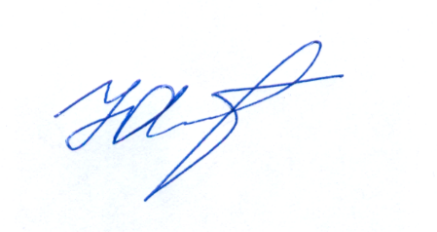 Председатель Алтайской краевой организацииОбщероссийского Профсоюза образования                                Ю.Г. АбдуллаевПриложение№1  к постановлению Президиума Алтайской  краевой организации Профсоюза от 23.12.2021 г. №11- 5РЕШЕНИЕконкурсной комиссии краевого комитетапо подведению итогов смотра-конкурса на звание«Лучший уполномоченный по охране труда Профсоюза»за 2020-2021 годыКонкурсная комиссия рассмотрела материалы, представленные территориальными профсоюзными организациями. В результате всестороннего анализа материалов комиссия отмечает рост внимания профсоюзных организаций учреждений образования к обеспечению здоровых и безопасных условий труда для работников через реализацию уполномоченными по охране труда предоставленных им действующим законодательством и нормативными правовыми актами Профсоюза прав и полномочий. Материалы, представленные районными, городскими организациями Профсоюза, соответствуют требованиям действующего положения о смотре-конкурсе, а участники - квалификационным требованиям, предъявляемым к статусу уполномоченного.Уполномоченные по охране труда:- содействовали внедрению разработанных Минобрнауки России образования совместно с ЦС Профсоюза «Рекомендаций по созданию и функционированию системы управления охраной труда (далее – СУОТ) и обеспечению безопасности образовательного процесса в организациях, осуществляющих образовательную деятельность»;- участвовали в работе комиссий по специальной оценке условий труда, по приемке учреждений и отдельных помещений перед началом учебного года, приняли участие в Общероссийской тематической проверке безопасности и охраны труда при проведении занятий по физической культуре и спортом в образовательных организациях;-доводили до членов Профсоюза информацию о реализации мер, направленных на создание безопасных и здоровых условий труда для работников, инициировали создание кабинетов и уголков охраны труда, давали консультации;- проводили мероприятия по контролю (проверке) за обеспечением работников спецодеждой и другими средствами индивидуальной защиты, обеззараживающими и смывающими средствами, прохождением медицинских осмотров работниками, занятыми на работах с вредными и (или) опасными условиями труда, обучением работников безопасным приемам труда и другими направлениями охраны труда. В цифровых показателях работа отражена в Таблице основных показателей работы уполномоченного по охране труда. Так, уполномоченный по охране труда профкома, педагог дополнительного образования МБОУ ДО «ЦТДМ» г. Славгорода Варламова А.В набрала 245 баллов. Показатели таблицы объективно подтверждены прилагаемыми материалами. Уполномоченный по охране труда профкома воспитатель МБОУ «Гимназия «Планета Детства» г. Рубцовска -  Валихметова С.Ю. показала 234 балла.В целом вывод конкурсной комиссии положительный - материалы, представленные районными, городскими организациями Профсоюза, раскрыли ряд эффективных форм и методов деятельности уполномоченного по охране труда профкома по защите прав членов Профсоюза на здоровые и безопасные условия труда.Оценивая деятельность участников смотра-конкурса на звание «Лучший уполномоченный по охране труда Профсоюза» комиссия предлагает президиуму краевого комитета в соответствии с зачтёнными показателями таблицы рейтинга участников (г. Славгород – 245 баллов, г. Рубцовск -234 балла, г. Заринск 225 баллов) присудить призовые места и наградить следующих уполномоченных по охране труда профкомов образовательных организаций:I. Дипломом Алтайской краевой организации Общероссийского Профсоюза образования I степени и денежной премией в размере 7 тысяч рублей –  Варламову Анастасию Викторовну, педагога дополнительного образования МБОУ ДО «Центра Творчества Детей и Молодежи» г. Славгорода; II. Дипломом Алтайской краевой организации Общероссийского Профсоюза образования II степени и денежной премией в размере 5 тысяч рублей - Валихметову Светлану Юрьевну, уполномоченного по охране труда профкома, воспитателя, МБОУ «Гимназия «Планета детства» г. Рубцовска; III. Дипломом Алтайской краевой организации Общероссийского Профсоюза образования III степени и денежной премией в размере 3 тысяч рублей – Швецову Татьяну Джабуровну, уполномоченного по охране труда профкома, воспитателя МБДОУ «Детский сад «Кораблик» г. Заринска.Поощрить благодарностью Алтайской краевой организации Профсоюза  участников смотра-конкурса и денежной премией в размере 1500 рублей:- Клочихину Надежду Владимировну, уполномоченного по охране труда профкома, старшему воспитателю МБДОУ «Детский сад №80» г. Барнаула;- Лебеденко Галину Петровну, уполномоченного по охране труда профкома, заместителя директора по административно-хозяйственной части МКУДО «Поспелихинский районный Центр детского творчества»;- Коша Татьяне Анатольевне, уполномоченного по охране труда, заведующего хозяйством филиала МКОУ «Поспелихинская СОШ №3», Поспелихинская сельская СОШ.Председатель конкурсной комиссии,заместитель председателя Алтайскойкраевой организации Профсоюза  по правовой работе, главный правовой инспектор труда							      Лысикова Н.М.Секретарь конкурсной комиссии,внештатный технический инспектортруда Барнаульской городской организацииПрофсоюза               						    Касаткина Н. М.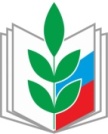 ПРОФЕССИОНАЛЬНЫЙ СОЮЗ РАБОТНИКОВ НАРОДНОГО ОБРАЗОВАНИЯ И НАУКИ РОССИЙСКОЙ ФЕДЕРАЦИИ АЛТАЙСКАЯ КРАЕВАЯ ОРГАНИЗАЦИЯ ПРОФЕССИОНАЛЬНОГО СОЮЗАРАБОТНИКОВ НАРОДНОГО ОБРАЗОВАНИЯ И НАУКИ РОССИЙСКОЙ ФЕДЕРАЦИИ(АЛТАЙСКАЯ КРАЕВАЯ ОРГАНИЗАЦИЯ ОБЩЕРОССИЙСКОГО ПРОФСОЮЗА ОБРАЗОВАНИЯ)ПРЕЗИДИУМПОСТАНОВЛЕНИЕ